Publicado en Alicante el 25/05/2022 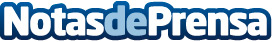 El límite del 2% del alquiler, la ley de la actualización del alquiler explicada por Inmobiliaria NúcleoEl sector inmobiliario se envuelve de nuevo en dudas e incertidumbre ante la nueva modificación de la ley de actualización anual de alquileres. Ante tantos cambios, Inmobiliaria Núcleo explica en qué consisten estas modificaciones y como pueden los propietarios lidiar con la complejidad de esta gestión sin ver sus beneficios mermadosDatos de contacto:Inmobiliaria Núcleo(+34) 965 999 554Nota de prensa publicada en: https://www.notasdeprensa.es/el-limite-del-2-del-alquiler-la-ley-de-la Categorias: Nacional Derecho Inmobiliaria http://www.notasdeprensa.es